CONTROL DE CAMBIOS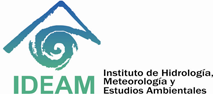 FORMATO PARA LA RECOLECCIÓN DE DATOS EN CAMPO - POZO DE ACUMULACIÓNCódigo: M-GCI-E-F003FORMATO PARA LA RECOLECCIÓN DE DATOS EN CAMPO - POZO DE ACUMULACIÓNVersión: 01FORMATO PARA LA RECOLECCIÓN DE DATOS EN CAMPO - POZO DE ACUMULACIÓNFecha: 25/05/2021FORMATO PARA LA RECOLECCIÓN DE DATOS EN CAMPO - POZO DE ACUMULACIÓNPágina: 1 de 1NOMBRE DEL GLACIAR:NOMBRE DEL GLACIAR:NOMBRE DEL GLACIAR:NOMBRE DEL GLACIAR:NOMBRE DEL GLACIAR:FECHA: DD/MM/AAAAFECHA: DD/MM/AAAAFECHA: DD/MM/AAAAOBSERVADOR:OBSERVADOR:PROFUNDIDAD DEL POZO (cm)PROFUNDIDAD DEL POZO (cm)No. MuestraLongitud (cm)Peso Total (g)TipoObservaciónVersiónFechaDescripción0125/05/2021Creación del documentoELABORÓ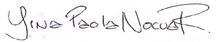 Yina Paola Nocua RugeContratista REVISÓ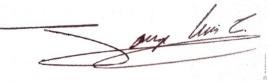 Jorge Luis Ceballos LiévanoProfesional Especializado 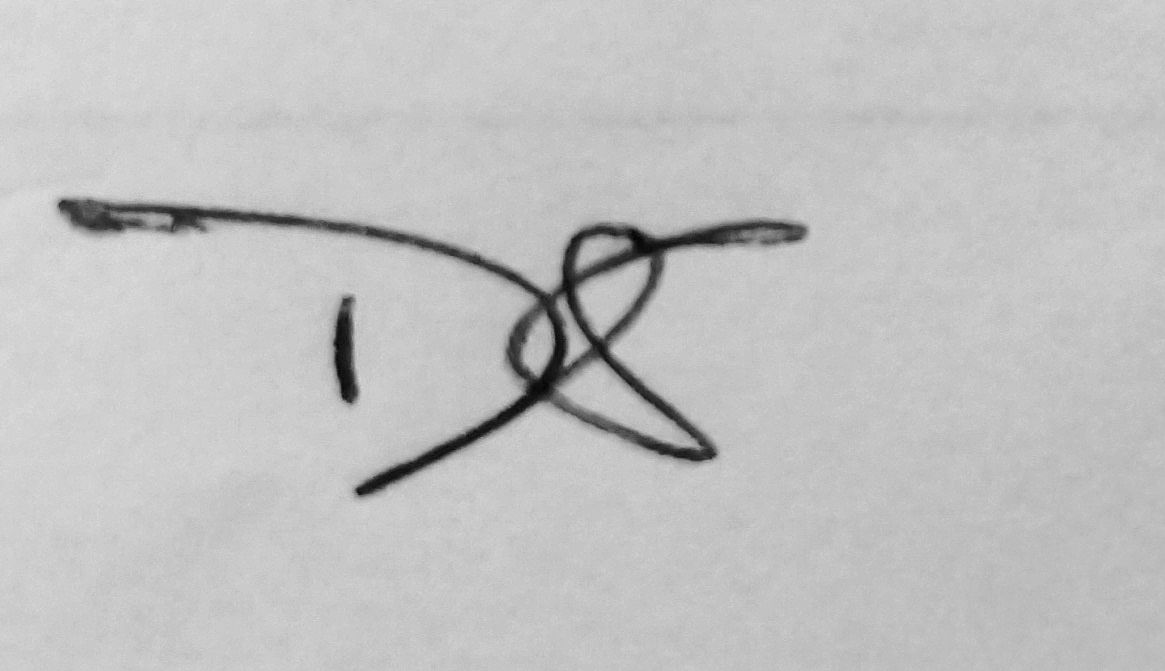 Jhonatan Danilo Uasapud GarcíaCoordinador Grupo de Monitoreo Alta MontañaAPROBÓ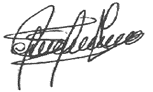 Ana Celia Salinas MartínSubdirectora de Ecosistemas e Información Ambiental